قسنطينة يوم 20 جوان 2020  إستمارة المشاركة في ورشة "التدريس الشامل للعلوم"«Teaching Science Holistically»14-16 جويلية 2020الاسم: تاريخ ومكان الميلاد: عنوان البريد الإلكتروني:  مادة التدريس: المؤهل العلمي: اللقب: رقم الهاتف: مؤسسة العمل: سنوات العمل: الإهتمامات العلمية، إشراف على نادي أو مجلة علمية داخل المؤسسة:ملاحظة هامة:الفئة المستهدفة أساتذة العلوم الفيزيائية، أساتذة علوم الطبيعة والحياة وأساتذة التكنولوجيا.ترسل الإستمارة عن طريق البريد الإلكتروني: siriusastronomyalgeria@gmail.comورشة في التدريس الشامل للعلومHolistic Teaching of Science Workshop14 - 16 جويلية 2020 بالمدرسة العليا للأساتذة – قسنطينةالإيميل: siriusastronomyalgeria@gmail.com صفحة الوب: http://www.siriusalgeria.net/work/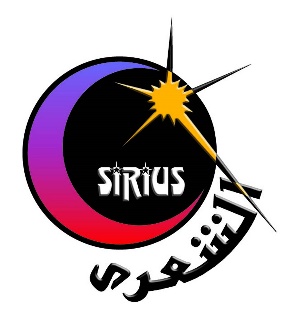 